2020-2021 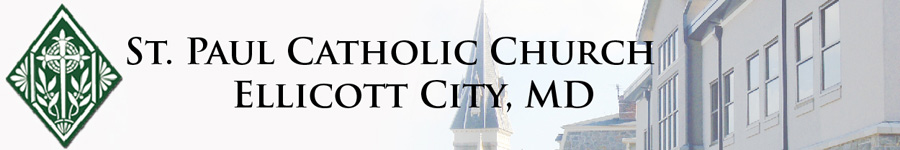 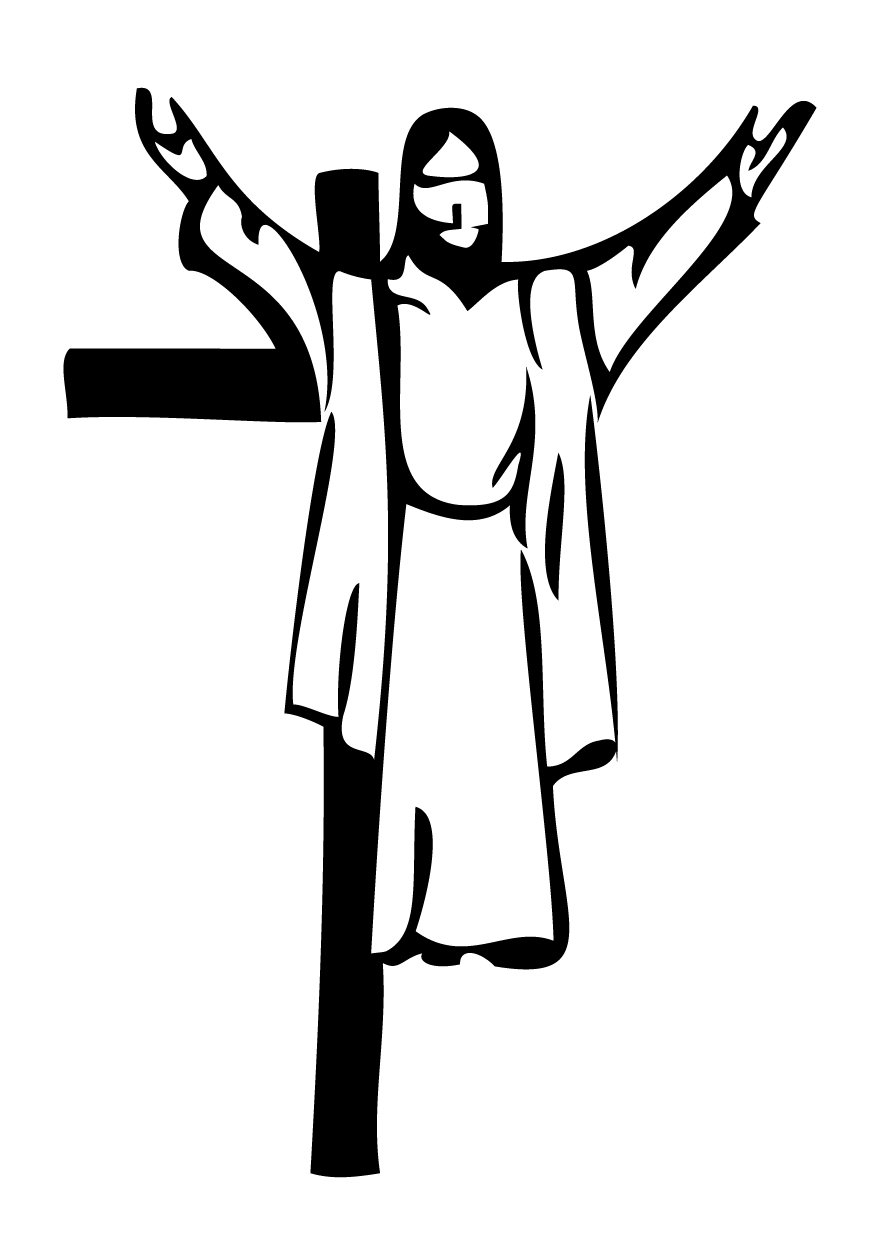 Religious Education ScheduleGrades k - 5 3175 Paulskirk Drive Ellicott City, MD 21042HOME PROGRAM K-8  [Parents teach their child(ren) at home]Please see the Home Program’s full description on our website.Church of the ResurrectionK-5 Religious Education Sun A – Sundays, 3:30-5pm Sun B – Sundays, 6:30-8pmChurch of the ResurrectionMiddle School EDGESundays, 3:30-5pm(See separate schedule)Resurrection & St. Paul’s High School Youth MinistrySundays, 6:15-8:15pm(See separate schedule)SeptemberSeptemberSeptemberSeptemberSeptember 13September 13Prayer ServiceCompassion CampPrayer ServiceCompassion CampSeptember 20September 20Compassion CampCompassion CampSeptember 27September 27Compassion Camp Compassion Camp OctoberOctoberOctoberOctoberOctober  4October  4No Class- Feast of St. Francis (optional)No Class- Feast of St. Francis (optional)October 11October 11Compassion CampCompassion CampOctober 18October 18Compassion CampCompassion CampOctober 25October 25Walk for HomelessWalk for HomelessNovemberNovemberNovemberNovemberNovember 1November 1No Class- All Saints Day (optional)No Class- All Saints Day (optional)November 8November 8Class #1 God is calling usClass #1 God is calling usNovember 15November 15Class #2 Group 1Class #2 Group 1November 22November 22Class #3 Advent (optional)Class #3 Advent (optional)November 29November 29No Class - ThanksgivingNo Class - ThanksgivingDecemberDecemberDecemberDecemberDecember 6December 6Class #4 Group 2Class #4 Group 2December 13December 13Class #5 Group 3Class #5 Group 3December 20December 20Class #6 Group 1Class #6 Group 1December 27December 27No Class - ChristmasNo Class - ChristmasJanuaryJanuaryJanuaryJanuary 3Class #7 Group 2Class #7 Group 2January 10Class #8 Group 3Class #8 Group 3January 17No ClassNo ClassJanuary 24Class #9 Group 1Class #9 Group 1January 31Class #10 Group 2Class #10 Group 2FebruaryFebruaryFebruaryFebruary 7No Class No Class February 14No ClassNo ClassFebruary 21Class #11 Group 3Class #11 Group 3February 28Class #12 Group 1Class #12 Group 1MarchMarchMarchMarch 7Class #13 Group 2Class #13 Group 2March 14Class #14  Resurrection ReconciliationClass #14  Resurrection ReconciliationMarch 21Class #15 Group 3Class #15 Group 3March 28No Class - Palm SundayNo Class - Palm SundayAprilAprilAprilApril 4No Class - EasterNo Class - EasterApril 11Class #16 Group 1Class #16 Group 1April 18Class #17 Group 2Class #17 Group 2April 25Class #18 Group 3Class #18 Group 3Those families registered in the Home Program are required to:Those families registered in the Home Program are required to:Those families registered in the Home Program are required to:Those families registered in the Home Program are required to:Those families registered in the Home Program are required to:Those families registered in the Home Program are required to:Attend the Parent Orientation Meeting on Thursday, September 24, 2020  Attend the Parent Orientation Meeting on Thursday, September 24, 2020  Attend the Parent Orientation Meeting on Thursday, September 24, 2020  Attend the Parent Orientation Meeting on Thursday, September 24, 2020  Attend the Parent Orientation Meeting on Thursday, September 24, 2020  Attend the Parent Orientation Meeting on Thursday, September 24, 2020  Participate in one of the Parent Planning Sessions (at least one parent per assigned family) Thursday 6:30-8:00pmNov 5Dec 3Jan 14Feb 4Mar 4Attend all five of the Family Gatherings (at least one parent and all children)6:30-8:00pm Nov 19Dec 17Jan 28   Feb 18 Mar 18Complete 25 Reflection Sheets and/or Chapter Review for each childComplete 25 Reflection Sheets and/or Chapter Review for each childComplete 25 Reflection Sheets and/or Chapter Review for each childComplete 25 Reflection Sheets and/or Chapter Review for each childComplete 25 Reflection Sheets and/or Chapter Review for each childComplete 25 Reflection Sheets and/or Chapter Review for each childComplete 2 on-going social justice service projects (entire family participates)Complete 2 on-going social justice service projects (entire family participates)Complete 2 on-going social justice service projects (entire family participates)Complete 2 on-going social justice service projects (entire family participates)Complete 2 on-going social justice service projects (entire family participates)Complete 2 on-going social justice service projects (entire family participates)